Publicado en Madrid el 23/02/2023 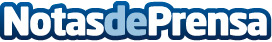 SANITERPEN se certifica en la norma UNE 16636La norma UNE 16636 es una norma técnica española que establece los requisitos y directrices para la prestación de servicios de control de plagas. Esta norma proporciona pautas y criterios para la gestión integrada de plagasDatos de contacto:Alberto Aguado https://saniterpen.com913 67 74 99Nota de prensa publicada en: https://www.notasdeprensa.es/saniterpen-se-certifica-en-la-norma-une-16636_1 Categorias: Nacional Emprendedores Servicios Técnicos Hogar http://www.notasdeprensa.es